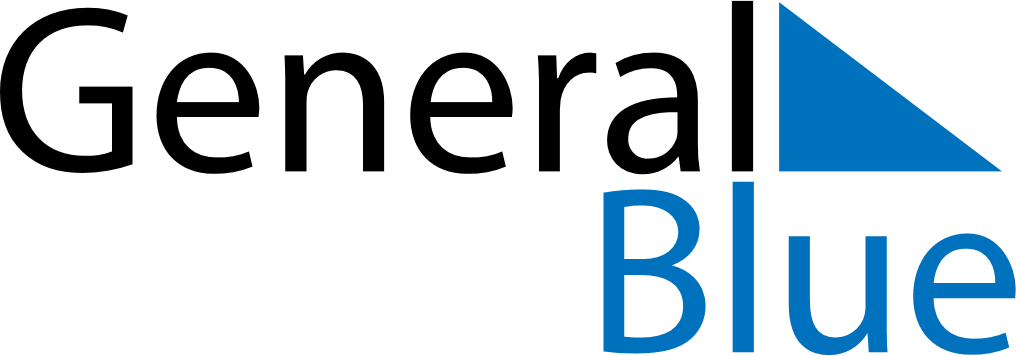 May 2024May 2024May 2024May 2024Central African RepublicCentral African RepublicCentral African RepublicMondayTuesdayWednesdayThursdayFridaySaturdaySaturdaySunday123445Labour Day678910111112Ascension Day13141516171818192021222324252526Whit Monday2728293031